Ecumenical ReportTSSF Retreat2/23/2023-2/26/2023Holy Name Monastery, St. Leo , FloridaRetreat leader was Masud Ibn Syedullah, TSSF The focus of this retreat was centered on the Transfiguration and its application to our personal lives where it applies specifically to JPIC. I am including below the announcement at the retreat of this document from the Episcopal House of Bishops.  I have not had the opportunity to read this document nor come to any conclusions on my own about its contents. Instead of the focus https://www.episcopalchurch.org/ministries/racial-reconciliation/becoming-beloved-community-documents/The conversations surrounding these issues from the document were congruent with my understanding of some areas the Episcopalian/Anglican milieu of socio-theological thought. These conversations Centered around  "White Supremacy" , "Reparations" , "Slavery", "Systemic Racism" etc.  We also touched on the Jungian principle of the "Well-Theory" of relationships based on the idea that each person has their "well" as their theological base and the premise is that each "well" is their Faith and the water is God that is shared among all the different faiths.  This theory is inherently flawed but might give those unaccustomed to ecumenical work a baseline from which to work with other Christian Denominations where the Trinitarian belief in God holds true. The take away for all of this from a Catholic Social Teaching perspective and from a Franciscan Peacemaking/ Bridge building perspective is a more Franciscan based response of Internalizing the transfiguration and then moving from that interior conversion to creating a more just and fraternal world through relationship. All in all a productive weekend and the relationships were renewed and the Franciscan joy abounded in our being together and sharing a common love of Francis and our brotherhood with all creation. As with all things Ecumenical we walk with them where they are.. and accept the gift of our brothers and sisters in Francis and in doing so enhancing our own Journey, and growing in our vocations. Respectfully Submitted, Mark Banschbach, OFS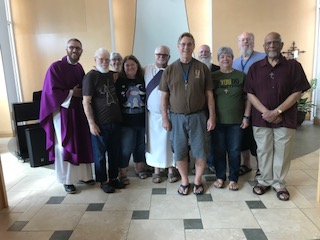 